Система воспитание гражданственности, патриотизма, уважения к правам, свободам и обязанностям человека:«Всякая благородная личность глубоко                                 осознает свое кровное родство,свои кровные связи с Отечеством».                                  В.Г. БелинскийЦели: создание  в школе условия для становления юных граждан, знающих свои права и обязанности, обладающих нравственной культурой, ответственностью за настоящее и будущее своей Родины. Объединение усилий семьи через постоянное творческое взаимодействие, сотрудничество и сотворчество. Объединение социума через партнѐрские связи с центрами дополнительного образования, другими внешкольными учреждениями и организациями, через связь с советом ветеранов, шефскую помощь и совместные дела. Основные задачи:внедрение и апробация инновационных форм и методов гражданско-патриотического воспитания и обучения;распространение и обобщение инновационного опыта образовательного учреждения в области гражданско-патриотического воспитания и обучения школьников;разработка методических рекомендаций и материалов (сценарии, конкурсы, экскурсии, походы, театральные постановки), способствующих функционированию и развитию школы как центра гражданско-патриотического воспитания и обучения;разработка и внедрение проектов по следующим  направлениям:программа создания единой системы гражданско-патриотического воспитания на основе развития комплекса «Память»;система ученического самоуправления «ЧИЖ» (чрезвычайно интересная жизнь);военно-патриотический клуб «Мужество»;комната Боевой Славы;гражданско-патриотическое направление в учебной деятельности;методическая копилка;педагогический  проект «Мы-дети России».• ценностное отношение к России, своему народу, краю, отечественному культурно-историческому наследию, государственной символике, законам Российской Федерации, родным языкам: русскому и языку своего народа, народным традициям, старшему поколению;• знание основных положений Конституции Российской Федерации, символов государства, субъекта Российской Федерации, в котором находится образовательное учреждение, основных прав и обязанностей граждан России;• системные представления о народах России, понимание их общей исторической судьбы, единства народов нашей страны; опыт социальной и межкультурной коммуникации;• представление об институтах гражданского общества, их истории и современном состоянии в России и мире, о возможностях участия граждан в общественном управлении; первоначальный опыт участия в гражданской жизни;• понимание защиты Отечества как конституционного долга и священной обязанности гражданина, уважительное отношение к Российской армии, к защитникам Родины;• уважительное отношение к органам охраны правопорядка;• знание национальных героев и важнейших событий истории России;• знание государственных праздников, их истории и значения для общества.Актуальность проблемы.     Патриотическое воспитание подрастающего поколения всегда являлось одной из важнейших задач современной школы. Под патриотическим воспитанием понимается постепенное формирование у учащихся любви к своей Родине, постоянной готовности к ее защите. Вместе с тем, воспитание патриотизма - это неустанная работа по созданию у школьников чувства гордости за свою Родину и свой народ, уважения к его великим свершениям и достойным страницам прошлого. Патриотизм проявляется в поступках и в деятельности человека. Зарождаясь из любви к своей "малой родине", патриотические чувства, пройдя через целый ряд этапов на пути к своей зрелости, поднимаются до общегосударственного патриотического самосознания, до осознанной любви к своему Отечеству. Патриотизм всегда конкретен, направлен на реальные объекты. Деятельная сторона патриотизма является определяющей, именно она способна преобразовать чувственное начало в конкретные для Отечества и государства дела и поступки. Гражданско-патриотическое воспитание в условиях современного российского общества приобрело особое значение. Это связано с его глубинными изменениями, необходимостью коренного пересмотра существующих средств и методов гражданско-патриотического воспитания и обучения школьников. В современной России наметился переход к укреплению государственности, возрождению культурно-исторических и гражданско-патриотических традиций и устойчивому развитию общества. Постепенно наша страна вступает на путь формирования демократического, правового государства и становления гражданского общества. В этих условиях особую значимость приобретает задача возрождения традиционных патриотических ценностей Отечественной культуры, т.к. будущее России зависит от степени готовности молодых поколений к достойным ответам на исторические вызовы, защите интересов многонационального государства.Эта проблема является многоаспектной и включает в себя следующие составляющие: проблемы межнационального общения и возможности их решения , правовая и нравственная культура будущего гражданина, самоопределение личности как основа гражданственности, формирование представления о безопасности жизнедеятельности и здоровом образе жизни у детей в изменяющихся социально-политических условиях, воспитание гражданственности и патриотизма посредством краеведения и использования инновационных технологий воспитания гражданственности. Гражданином человек становится тогда, когда знает историю своей семьи, когда он стремится быть государственным человеком, хранителем и представителем языка и культуры своей родины. Он осознает, что нация состоит не из людей, а из семей  и стремится стать достойным человеком, активным гражданином и хорошим семьянином.

                                                 Новизна разработки: 
заключается в создании в школе инновационного опыта социально-полезной  деятельности, обеспечивающей сотворчество коллектива учащихся школы, педагогов, родителей и общественности хутора.                                                         Ожидаемые результаты.
      1.  Включить максимальное количество учащихся в социально-полезную деятельность
       2. Осуществить  связь школы с жизнью, с личным опытом ребенка.
       3. Стимулировать инициативу, самостоятельность, ответственность как самые востребованные качества личности в условиях современного общества.
       4. Обогащение  учащихся опытом социализации и создание ресурса  их гражданского становления в будущем
       5. Проявление  учащимися и педагогами  лидерских качеств.                           Основные направления воспитательной работы.      Воспитательная система нашей школы соединяет в единый процесс две основные подсистемы школы – обучающую и воспитывающую, интегрируя таким образом все педагогические воздействия, идущие на ребенка. В нашем понимании гражданско-патриотическое воспитание это не только военно-патриотическое, а и художественное, экологическое, туристско-краеведческое, спортивно-оздоровительное, трудовое, развитие творческих детских инициатив. Самое главное в нашей деятельности – это  память поколений. Память прошлого и связь с настоящим. Изучение истории тех мест, где мы  живем, где и как работали наши предки, с чего когда-то начиналась наша Родина, школа,  святая Великая Отечественная войн, что помогало людям при защите нашей страны, как можно было выжить и победить, герои сегодняшних дней – нас все интересует.   При организации работы по патриотическому воспитанию обучающихся руководствуемся в своей деятельности следующими принципами: последовательности поэтапности             Реализуем следующую эффективную воспитательную цепочку:Любовь к родителям, родному дому, к родным и близким людям. 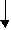 Воспитание и уважение к старшим, к людям труда (приобщение детей к традициям народа, стремление чтить память погибших воинов, проявление уважения к людям пожилого возраста). Любовь к родной природе (охрана окружающей среды) Моя Родина - Россия. (Расширение представлений о нашей Родине – России, воспитание любви к своей “малой” родине –Ростовская обл., Веселовский район, х.Соленый). Человек – защитник своего Отечества (любовь, забота и сохранение своей родины, формирование чувства патриотизма, уважения и симпатии к другим народам, гордости за Российскую армию, желание служить своему Отечеству). Модель гражданина-патриота.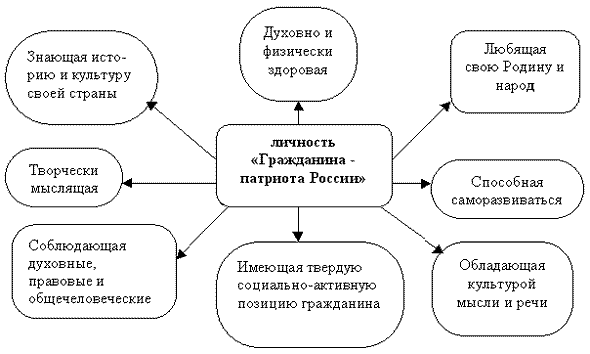 Учебная деятельность.Формы работы: Учебные курсы: История Обществознание ГеографияОБЖ ЛитератураРусский языкСловестностьМузыка Изобразительное искусство ИстокиМХККурс ОРКС        География среди всех школьных предметов играет роль мостика между естественными и общественными науками, она универсальна, охватывает всю систему: природная среда - общество - человек. Поэтому именно этот предмет способствует развитию у учащихся гуманитарно-культурологического восприятия природы, помогает продемонстрировать великое прошлое и великое будущее нашей страны. Это также предмет, знакомящий учащихся с отдельными территориями и социально-экономическими условиями в них. Все это позволяет отнести географию к числу тех предметов, на которые ложится особая ответственность за воспитание патриотизма и любви к Родине. Элемент эстетического воспитания реализуется в раскрытии перед учащимися величия и красоты родной природы. Учитель пробуждает восхищение природой,  гордость и искреннюю любовь к своему  краю. Вовлекая детей в разговор о загадочной русской душе в некоторые темы уроков, учитель расширяет представление ребят о самих себе, одновременно усиливает их познавательный интерес к географии России. На уроках географии  используются  возможности школьной Комнаты Боевой и Трудовой Славы: материалы о выдающихся земляках: участниках войн, учителях, родителях и др.При изучении курса географии России в 8-9 классах учитель пытается воспитывать патриотическое чувство к Родине. Наша страна – самая большая в мире по площади, и поэтому ее природа, люди и хозяйство настолько разнообразны. Именно с этих слов  начинается  знакомство  детей с нашей страной. Учащиеся получают информацию  об огромных её размерах, великих границах и движениях народов,  формировании территории, о русском человеке и характере.По словам учителя географии Токарчук Т.В.: «Разрабатывая и реализуя краеведческие проекты, ребята осознают свою ответственность за то, что совершается рядом. Этот вид деятельности помогает воспитывать активную гражданскую позицию, оказывает наибольшее влияние на становление личности ребёнка, формирование его мировоззрения, убеждений, высоких чувств к родному краю, стране, способствует воспитанию гражданственности и патриотизма.»        Предметы истории и обществознания открывают широкие возможности для формирования личности школьника, становления его гражданской позиции. Через исследовательскую работу по изучению прошлого своего хутора, района,  своей семьи идет осознание учащимся себя частью страны, способностью повлиять на ее развитие.  В исследовательской работе ребенок полностью отходит от зубрежки он осознанно впитывает в себя все лучшее, что связано с нашей историей. Весь комплекс общественных школьных дисциплин дает ребенку необходимый для будущей самостоятельной жизни запас знаний, и каждый предмет в этом комплексе важен. Но есть в нем,  такой предмет, который дает возможность ребенку шире увидеть и глубже понять окружающий мир. И этот предмет - история.             Но вышесказанное касается не только уроков истории. Курс обществознания позволяет учащимся успешно ориентироваться в социальной реальности, приобретать опыт освоения социальных ролей (члена семьи, гражданина, избирателя, собственника…). Курс права направлен на формирование уважения к закону, правам других людей и ответственности перед обществом. Так воспитывается  не просто гражданин, а настоящий патриота своей Родины. Формирование у детей гражданско-патриотических ценностей на уроках осуществляется в следующих формах: исследовательские работы,  правовые конкурсы знаний: «Конвенции о правах ребенка»,  «Знатоки Конституции», «Символы государства», «Я- гражданин» презентации и дискуссии по актуальным проблемам действительности в частности по тема: «Права ребенка в России», «Проблемы молодежи», «Наши ветераны», «Моя родословная» и  другое. Так строиться процесс воспитания гражданина для жизни в демократическом государстве, гражданском обществе. У учащихся появляется возможность соотнести общие представления, полученные в ходе урока, с реальной жизнью, в которую вовлечены они сами, их семьи, друзья, учителя, с общественной жизнью, с социальными и политическими событиями, происходящими в масштабах хутора, района, области и страны в целом. »   Преподаватель-организатор по ОБЖ Стрельцов А.В. считает, что: «Программа курса ОБЖ построена таким образом, что разносторонне осуществлять военно-патриотическое воспитание возможно в курсе 10-11 классов, в который включен раздел « Основы военной службы». Но формировать одно из основных качеств личности, гражданина – патриотизм необходимо намного раньше, учитывая возрастные особенности детей. На занятиях  уделяется большое внимание формированию ответственности за исполнение конституционного, долга перед Родиной и её народом, воспитанию патриота – интернационалиста,  человека духовно богатого, умеющего думать, чувствовать и сочувствовать. Одной из основных задач в патриотическом воспитании учащихся  является  готовность к исполнению конституционного долга по служению и защите Отечества, развитие навыков обращения с оружием (автомат Калашникова), физическое и духовное здоровье. Решение данной задачи явилось посылом для создания в школе военно патриотического  клуба (ВПК) «Мужество» Члены  клуба (юноши  и  девушки)  занимаются  по  утвержденной  программе  военно-прикладными  видами  спорта: стрельбой, разборкой – сборкой автомата, строевой подготовкой, силовой подготовкой,  изучают  Уставы  ВС, Основы  военной  службы. Ребята из  ВПК  принимают  самое  активное  участие  в  школьных,  районных, областных и всероссийских соревнованиях. Как результат,  растёт заинтересованность учащихся в занятиях клуба. Повысилось стремление девушек заниматься военно-прикладными видами спорта.   По словам учителя литературы и русского языка Белоусовой В.К.: «Никогда не состоится человек, в котором не воспитали уважение и ответственность по отношению к себе, к своей семье, к месту, где родился, учился, живешь. Любовь к Родине, патриотизм начинается с любви к близким, к дому, к школе. Вот почему патриотическое воспитание в школе имеет четко обозначенную линию: школа – родной хутор – родная страна. Эта стратегическая идея воспитательной системы  нашей школы. Вопрос воспитания достойного гражданина меня очень волнует. За годы работы  у меня сложилась своя система работы по гражданско-патриотическому воспитанию. Графически моя система гражданственности выглядит так:  Ежегодно, Валентина Константиновна организует учащимся  экскурсионные поездки в станицу Вешенская. Учащиеся имеют возможность побывать на родине писателя, нашего земляка Михаила Шолохова, в  произведениях  которого очень ярко описана жизнь и история  наших предков – жителей Донского края.        Большую роль в патриотическом воспитании играет художественное образование. Одна из важнейших задач художественного образования – это воспитание души ребенка средствами искусства, музыкой в частности, воздействие на процесс становления его нравственных качеств, нравственных идеалов. Найти основу духовно нравственного и гражданско-патриотического  развития детей можно на уроках музыки.   Учитель музыки Жмыхова Ю.И. считает: «Главное, что должен сделать педагог, преподающий музыку, – научить смотреть и видеть, слушать и слышать, создавать “родственное” отношение к произведениям искусства, развивать “любовное внимание”, воспитывать патриотизм через эмоционально – чувственное воспитание школьников. Чувства и переживания, которые вызывают произведения музыкального и изобразительного искусства, отношения к ним ребенка являются основой приобретения таких качеств как: благородство, порядочность, уважение к старшим. Они раскрывают способность личности любви к матери, к Матери - Родине, к родному Отечеству, к труду; приобщают к великим ценностям, к сохранению народных традиций, духовности. Переживая содержание музыки, человек становится более отзывчивым на различные эмоции-смыслы, и этот тренинг позволяет ему тоньше чувствовать чужую боль, чужие проблемы.»  Для успешной реализации целей и задач художественного образования Юлия Игоревна разработала педагогический  проект «Мы-дети России» в основу которого положены следующие инновационные приемы и технологии:личностно-ориентированная направленность; интеграция различных видов искусства: музыки, живописи, литературы, хореографии, элементов театрализации, игры; деятельностный подход как средство воспитания патриотизма в результате практической деятельности; комплексный подход как метод, позволяющий раскрыть образ Родины во всей многогранности через  разные виды культуры и искусстваСодержание каждого школьного предмета наполнено возможностями формированиягражданственности. Большое  значение в реализации задач гражданского образования имеет эффективное использование новейших педагогических технологий (интерактивные методики, информационные технологии), обеспечивающих деятельностный аспект учебного процесса. Инновационные технологии гражданского образования предусматривают групповую работу, ролевые игры, индивидуальные и групповые проекты, дискуссии, моделирование и т. д. Эффективное использование новейших педагогических технологий развивает личность школьника, способствует проявлению им собственной нравственной и гражданской позиции по жизненно важным вопросам, расширению его социокультурного опыта.                                 Внеурочная деятельность.План внеурочной деятельности является частью Образовательной программы МБОУ Верхнесоленовская СОШ, разработан в соответствии с Уставом МБОУ Верхнесоленовская СОШ. Внеурочная деятельность организуется по направлениям развития личности (спортивно­оздоровительное, духовно­нравственное, социальное, общеинтеллектуальное, общекультурное). Внеурочная деятельность реализуется в рамках следующих факультативов и курсов:«Мое здоровье»«Растем здоровыми и сильными»«Культура здорового питания»«Я – пешеход и пассажир»«Творчество и фантазия»«Мое рукотворчество»«Волшебная палитра»Театральная студияНОУ «Исток»«Истоки»Проектная деятельность в среде программирования«Я гражданин России»В школе действует  детская общественная организация «ЧИЖ».  Это способствует вовлечению учащихся в активную общественно-полезную работу на основе развития их инициативы и творчества, привлечения к организации и проведению всей работы родительской общественности и населения. Особую значимость при решении задач патриотического воспитания имеет тесный контакт с семьей учащихся. Помощь родителей или совместная деятельность вызывает у детей чувство гордости, способствует развитию эмоций ребенка, его социальной восприимчивости. В процессе общения с родителями и другими членами семьи ребенок, подражая им, усваивает нормы, правила и формы социального поведения. При подготовке и организации мероприятий различных уровней работаем в системе с родителями учащихся, родительским комитетом. Участие в работе общешкольного ученического самоуправления    способствует развитию чувства сопричастности ко всему происходящему в классе, школе, а значит, и к происходящему в стране. Участие в органах самоуправления является своеобразной ступенькой, подготавливающей подростков к последующей гражданской деятельности, здесь они приобретают социальный опыт, учатся сотрудничеству с людьми, получают возможность выражения своих интересов и прав.Направления работы ученического самоуправления:Выборы в орган самоуправления: советы классов, школы.Выборы президента.      3. Работа ОС: планирование, организация и анализ КТД.Работа детской организации «ЧИЖ» осуществляется в постоянном сотрудничестве с партнерами: Детские организации школ Веселовского района Центр детского творчестваДЮСШ Детский сад «Колосок» (подготовка к школе, организация совместных мероприятий, шефство)Администрация Верхнесоленовского  с/п  (досуговая дея-ть, организация совместных мероприятий)Администрация Веселовского района (профилактическая работа по социальным вопросам)МБУ ДО Веселовский ЦТ и Межпоселенческая центральная библиотека (военно-патриотическое воспитание, организация совместных мероприятий)Сельский Дом Культуры  Х.Верхнесоленый (досуговая дея-ть, организация совмест мероприятийДетская школа искусствЗАО им. Ленина (профориентация)Верхнесоленовская центральная библиотека   Органы ученического самоуправления участвуют в соуправлении жизнедеятельностью коллектива нашей школы.  Составляющим звеном в системе ученического самоуправления является волонтерская  деятельность. Направляющим вектором этой деятельности является работа школьного волонтерского отряда «СМБ» (Соленовская Молодежь будущего). Почти 80 % учащихся принимают активное участие в общественной, спортивной и культурной жизни школы, хутора, района и области. Учащиеся из числа волонтеров успешно развивают организаторские и лидерские качества; наблюдается рост активности, улучшается успеваемость, повышается авторитет среди сверстников. В ходе осуществления профилактической работы в волонтерстве приобретается опыт самореализации, поведения в различных ситуациях, принятия решений.Работа детской организации осуществляется по пяти основным направлениям:«Милосердие» Цель: возрождение лучших отечественных традиций благотворительности, воспитание доброты, чуткости, сострадания.Основные мероприятия: - помощь ветеранам  труда и ВОВ;- помощь неуспевающим сверстникам;- участие в акции «Подарок другу»;- участие во Всесоюзном Дне добра;- шефство над памятниками погибшим в ВОВ войны: уборка, посадка цветов;- краеведческая работа;- Проведение акции «Георгиевская ленточка»- акция «Дом без одиночества» ( поздравление на дому);2. «Спорт и здоровый образ жизни» Цель: пропаганда, реклама здорового образа жизни, занятий спортом. Содействовать утверждению в жизни современного общества идей добра и красоты, духовного и физического совершенствования детей и подростков.Основные мероприятия:- строгое выполнение пунктов Устава школы, касающихся здорового образа жизни;- проведение тренингов по профилактике курения, алкоголизма, наркомании;- организация и проведение спортивных праздников и мероприятий;- организация походов и экскурсий;- вовлечение учащихся в спортивные секции и кружки;- беседы с медработниками о здоровом образе жизни;- участие на классных часах, посвященных ЗОЖ.3. «Наглядная агитация»Цель: привлечение внимания общественности к проблемам экологии, нравственности, духовности здоровья, взаимопомощи.Основные мероприятия:  - распространение брошюр, агитационных листовок;- проведение анкетирования;- организация конкурсов рисунков, плакатов;- организация творческих работ;- участие волонтерского движения в творческом отчете школы перед родителями;4. «Творчество»Цель: формирование социально-активной позиции детей и подростков, развитие творческих способностей.Основные направления:-  организация и проведение праздников и вечеров;- участие в художественной самодеятельности, агитбригадах ;- участие в общешкольных месячниках, акциях, предметных неделях;- проведение традиционных праздников;5. «Экология» Цель: воспитание бережного отношения к окружающей среде.Основные мероприятия:- благоустройство школьной территории: проведение субботников, разбиение и уход за клумбами;- проведение акции «Посади дерево и сохрани его»;- работа над экологическими проектами;- проведение исследовательских работ          Ученический коллектив работает в тесном взаимодействии с педагогическим коллективом. И огромную роль в этом играют классные руководители, которые уделяют значительное внимание гражданско-патриотическому воспитанию учащихся, совершенствованию и обновлению внеклассной воспитательной деятельности с детьми.  В классах работают Советы дела. Под руководством классных руководителей учащиеся планируют подготовку и проведение мероприятий в классе, распределяют обязанности, сферу своей деятельности. Вследствие этой работы внеурочная жизнь классных коллективов всегда достаточно содержательна и интересна. В классах проводятся различные конкурсы («Я – защитник в будущем для своей страны»),  игры  («Интеллектуальный ринг»), семейные вечера («Наше родословное древо»), праздники (Масленица, «Этот День Победы»), творческие выставки, экологические экскурсии по родному краю, экскурсии по боевым местам (г. Волгоград, г.Ростов, Старочеркасск и другие). Каждый ученик участвует в подготовке и проведении всех классных мероприятий.    Главным условием успеха является творческий союз детей и взрослых, объединённых общими целями, общей деятельностью.	В школе  накоплен опыт взаимодействия с семьёй. Педагогический коллектив постоянно ведёт работу по укреплению связи с родителями учащихся на основе дифференцированного подхода к семье. 	Школа видит свою цель работы с родителями в том, чтобы, вооружив их психолого-педагогическими знаниями, привлечь их к организации  жизни и деятельности школы. Родители активно участвуют в жизни классов, помогают в подготовке и проведении мероприятий. Воспитательный эффект тех мероприятий, где взрослые и дети – одна семья, очень высок.          Значительным результатом реализации целей и задач патриотического воспитания  является успешное развитие трех школьной Комнаты Боевой и Трудовой Славы.   Основная цель работы школьной Комнаты Боевой и Трудовой Славы: создание условий для развития познавательной активности и коммуникативной культуры учащихся, а также активной гражданской патриотической жизненной позиции, направленной на сохранение исторических, культурных и нравственных ценностей и традиций истории малой родины, их приумножение и развитие. Воспитание любви к Родине-стране начинается, конечно же, с любви к малой родине. Достигается это главным образом путем приобщения учащихся  к знаниям о истории становления и развития   родного края.Из поколения в поколение  учащиеся и педагоги нашей школы вносят свой вклад   для пополнения школьной Комнаты Славы. Собираются материалы о ветеранах Великой Отечественной войны, об учителях и выпускниках школы, участниках Афганской и Чеченской войн, о жителях хутора, оставивших яркий след в истории его развития. Постоянно поддерживается связь с ветеранами войны и труда,  организуются  экскурсии по новым экспозициям.Система показателей по достижению целей проекта:объединение усилий педагогического сообщества в решении проблем гражданско-патриотического воспитания и обучения в условиях социального партнерства и сетевого взаимодействия;внедрение современных механизмов реализации целевых программ и проектов в данной сфере;создание модели интеграции учебной, внеучебной и воспитательной деятельности в условиях общеобразовательной школы;публикация материалов школы по указанной проблематике на сайте;повышение качества знаний, гражданской,  нравственной, правовой культуры;разработка методического материала для проведения уроков,  круглых столов, мастер-классов, элективных курсов, внеклассных мероприятий, коллективных творческих дел и внедрения социальных проектов;повышение социальной активности и уровня социализации и самореализации школьников;развитие школьного самоуправления; совершенствование системы повышения квалификации кадров;повышение уровня воспитанности обучающихся;вовлечение родителей в воспитательный процесс;мониторинг состояния материально-технической базы школы.Сроки реализации проекта: 2014-20…   Гражданская позиция учащегосяКраеведческая работа: встречи, экскурсии, беседыКраеведческая работа: встречи, экскурсии, беседыКраеведческая работа: встречи, экскурсии, беседыКраеведческая работа: встречи, экскурсии, беседыКраеведческая работа: встречи, экскурсии, беседыКраеведческая работа: встречи, экскурсии, беседы                                                                     Создание проблемной ситуацииГражданская позиция учителяГражданская позиция учителяГражданская позиция учителяОтбор материалаГражданская позиция автораГражданская позиция автораУрок, как явление искусстваУрок, как явление искусстваУрок, как явление искусстваГражданская позиция героевГражданская позиция героевГражданская позиция героевАктивизация деятельности учащихсяОбщение с книгойОбщение с книгойОбщение с книгойИспользование дидактического материала, ТСОВера, понимание, осознание, стремлениеВера, понимание, осознание, стремлениеВера, понимание, осознание, стремлениеВера, понимание, осознание, стремлениеВера, понимание, осознание, стремлениеЛичность ученикаЛичность ученикаЛичность ученикаЛичность ученикаЛичность ученикаЛичность ученикаТеатральная студия Театральная студия Театральная студия 